            STEM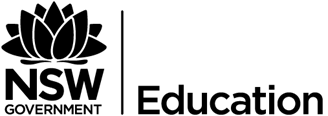 	                                     Science & Mathematics Scholarships                                                                      APPLICATIONYour application along with all supporting documents must be returned via email to:sponsoredtraining@det.nsw.edu.au    PERSONAL DETAILS:DoE Employee ID: 	  	Casual Payroll ID: 		Title:             Mr             Mrs              Ms             Miss             Other (specify): _______________________Family Name: ________________________________________________________________________First Given Name: ______________________ Second Given Name: ___________________________Former Family Name(s) (if applicable): ____________________________________________________Former First Name(s) (if applicable): ______________________________________________________Date of Birth: ____/____/________ Are you an Aboriginal person or a Torres Strait Islander* as defined below:             Yes	            No*An Aboriginal person or a Torres Strait Islander is a person of Aboriginal descent or Torres Strait Islander descent who identifies as such                and is accepted as such by the community in which he or she lives.CONTACT DETAILS:Email address: _________________________________________________(Please ensure that your email account is current as this will be our main method of communication.)Home Address: _________________________________________________Suburb, City or Town: __________________________ State: ___________	Postcode: __________	Telephone (H): _______________________	Telephone (M): _______________________SUBJECT DETAILS:Please choose the subject you are seeking a scholarship for:                 Science	Mathematics			 Science and MathematicsI am currently approved to teach:                   Primary                                             Secondary				 Other ________________* Sponsored training programs are implemented by the Department to enhance the supply of qualified primary and secondary teachers in curriculum and specialist areas of workforce demand. The programs support qualified teachers to gain approval to teach in a specialist or in a different or additional curriculum area. If you are currently a qualified teacher in a high demand subject area you may not be considered for the sponsorship program, as in doing so would create further demand in your approved subject area.EMPLOYMENT DETAILS:I am:                  a permanent teacher in a NSW public school                  a casual/temporary teacher in NSW public schools                 a teacher in a non government schoolIf you are currently employed in a NSW public school, please list details below:School name: _______________________________________	   School code:  __________TEACHING EXPERIENCE:Have you previously taught science or mathematics?                 YES                    NOPlease list your recent teaching experience, including any teaching experience in science or mathematics.UNIVERSITY ENROLMENT DETAILS (if available):Please provide enrolment details of degree level studies or course you are enrolled in.(Attach enrolment details or application to enrol and include transcripts of completed studies) Note: You may still apply for a STEM scholarship while you are seeking enrolment in relevant studies.PERSONAL STATEMENT:In a 100 words or less, please outline your motivation for applying for a STEM scholarship, in particular, your interest in teaching mathematics or science and what you hope to achieve from these studies and from a future career as a mathematics or science teacher. SERVICE COMMITMENT AREAS:You must be willing to accept an appointment to a NSW public school in an agreed Service Commitment Area. Please indicate below the location areas which you are prepared to work as a teacher following successful completion of the relevant sponsored studies.            I am prepared to teach Anywhere in the State.ORIn one or more of the following non-coastal rural NSW priority areas:AND/ORIn one or more of the following Sydney metropolitan priority areas:Sydney metropolitan priority areas:
AND/ORIn one of more of the following areas:Teaching in rural NSW offers exceptional opportunities for both experienced and beginning teachers. It is a rewarding lifestyle choice that can give you numerous opportunities to get involved in the wider community.The NSW Department of Education offers a range of incentive benefits to teachers who accept positions in rural or remote schools. Depending on the school location, these may include additional training and development days, one week of additional summer vacation for schools in the western areas of NSW, rental subsidy of up to 90% in the most isolated locations and 70% in some other isolated locations, and a number of locality allowances such as a climatic allowance, an isolation from goods and services allowance, vacation travel expenses, reimbursement of certain expenses related to medical or dental treatment and an allowance for dependents. The allowances are paid in addition to your salary.The benefits vary from school to school. Please use the online benefits calculator on www.teach.nsw.edu.au/calculator for more detailed information about allowances and incentives for individual schools and school education areas.STATEMENT OF UNDERSTANDINGI have read the information provided and I understand that acceptance into the program is conditional on applicants being suitable for employment and being able to perform the inherent requirements for the position.  If offered a sponsorship, I:will be obliged to execute a formal Deed of Agreement which includes obligations concerning:satisfactory completion of study requirementscompleting service for an agreed period (Period of Commitment) following appointment to a school in a location of workforce need as a full time secondary science or mathematics teacher (Envisaged Appointment Area)repayment of financial assistance in certain circumstances such as:this application containing misrepresentationsnot completing training or recruitment requirements satisfactorilynot accepting, taking up or completing the Period of Commitment in the Envisaged Appointment Areahave not and will not be seeking assistance from any other source which would or could hinder my ability to satisfy my obligations to the NSW Department of Education as specified in the Deed of Agreement.I certify that the information I have provided on this form is accurate and complete. In applying, I acknowledge that personal information about me will be provided to the NSW Department of Education and that in the interest of proper and prudent management of its sponsorship program, the NSW Department of Education may liaise with and share information about me with other education authorities in both the public and private sectors.I, _____________________	understand and agree to the Statement of Understanding as outlined above.Signature: ________________________        Date: ___/___/________APPLICATION DOCUMENT CHECKLISTWhen submitting your completed application, please ensure your supporting documents are electronically scanned along with your application. Your application form and supporting documents must be emailed to sponsoredtraining@det.nsw.edu.au . SchoolPeriod of Employment (dates)Subject(s) taughtUniversity nameCourse nameNumber of subjects to complete     Albury (301)     Deniliquin (313)     Muswellbrook (325)     Armidale (302)     Dubbo (314)     Orange (328)     Bathurst (305)     Griffith (317)     Tamworth (338)     Bourke (308)     Maitland (322)     Wagga Wagga (341)     Broken Hill (309)     Moree (323)     Bankstown (303)     Fairfield (315)     Mount Druitt (324)     Blacktown (306)     Granville (316)     Windsor (342)     Campbelltown (310)     Liverpool (321)     Batemans Bay (304)     Newcastle (326)                       Ryde (334)                       Ryde (334)                       Bondi (307)     Clarence/Coffs Harbour (312)     Northern Beaches (327)     Penrith (330)     Shellharbour (335)     Taree (339))     Shellharbour (335)     Taree (339))     Hornsby (318)     Port Jackson (331)     Tweed Heads/Ballina (340)     Tweed Heads/Ballina (340)     Lake Macquarie (319)     Lismore (320)     Port Macquarie (332)     Queanbeyan (333)     Wollongong (343)     Wollongong (343)Evidence of any non DoE teaching experience listed in your application.A current principal's supporting statement on the template provided.A referee’s supporting statement on the template provided.i)  An application for enrolment and, as it becomes available ii) Evidence of successful enrolment in approved non-award studies or postgraduate program.Attach a recent passport sized photograph on the front page of this application.